RAADSMEMO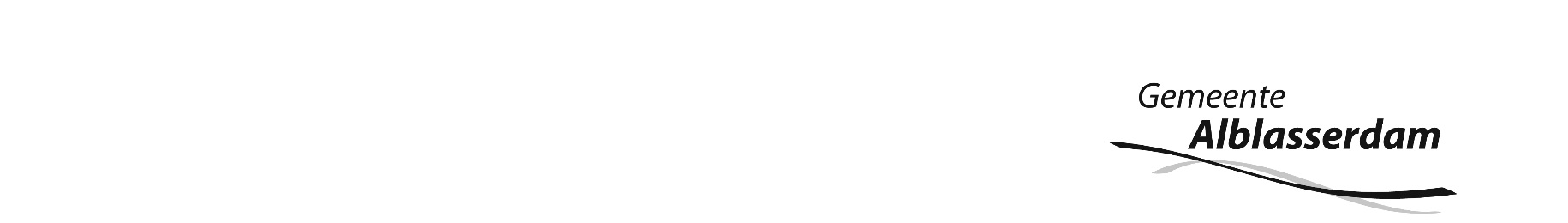 Onderwerp		: extra subsidie voedselbankDatum			: 21 december 2020Afzender		: Wethouder Arjan KraijoTelefoonnummer	: 078 - 7706004	Emailadres		: mat.verhoeve@alblasserdam.nl-------------------------------------------------------------------------------------------------------------------------------------Geachte raad,Bijgevoegd stuk wordt u ter kennisname toegezonden. Het betreft informatie waarvan het nuttig gevonden wordt dat u ervan op de hoogte bent, dan wel de toezending van een door het college of een lid van het college in commissie of raad toegezegd stuk. In tegenstelling tot het verstrekken van informatie via een raadsinformatiebrief is de raadsmemo niet vooraf in het college besproken en vastgesteld. Met het presidium is afgesproken dat informatie verstrekt via een raadsmemo wel als ingekomen stuk wordt geregistreerd, maar niet geagendeerd wordt voor een commissie- of raadsvergadering, tenzij een lid van een commissie of de raad hier via de griffier om verzoekt.Geachte leden van de gemeenteraad, Middels deze memo informeren wij u over de extra subsidie van 3000,- voor de Voedselbank Alblasserdam. U heeft tijdens de behandeling van de begroting (10 en 12 november 2020) aangegeven dat u vindt dat de voedselbank goed werk verricht en dat u de voedselbank wilt ondersteunen met een eenmalige gift. Het college heeft tijdens behandeling van de begroting aangegeven deze gedachtegang te ondersteunen en de kosten te dekken uit de post onvoorzien. Voedselbank Alblasserdam heeft te leiden onder corona. Door (tijdelijke) sluiting van de scholen,  door minder kerkgangers in de kerken, doordat supermarkten minder voedselwaren schenken heeft voedselbank Alblasserdam moeite om pakketten te vullen en kopen zij voedselwaar in om de voedselpakketten te vullen. Voedselbank Alblasserdam heeft aangegeven dat zij het meest gebaat zijn met een gift in vorm van geld zodat zij de vrijheid hebben om aan te kunnen kopen wat er op dat moment noodzakelijk is om hun voedselpakketten te kunnen vullen. Afdeling concern heeft de check gedaan en aangegeven dat de gift te dekken is uit de post onvoorzien. Wethouder Kraijo zal deze donatie, ook namens de gemeenteraad, kenbaar maken aan de voedselbank. 